Zoom i forskningsintervjuer – Informasjonsskriv(Inneholder også mal til samtykke som eventuelt kan behandles som et eget dokument)Gul tekst er veiledende og skal slettes før sending til intervjudeltakeren. Du er invitert som deltager i et forskningsintervju som skal gjennomføres i videoverktøyet Zoom. I dette skrivet gir vi deg informasjon om hva deltakelsen vil innebære for deg. Det følger også med praktisk informasjon om gjennomføring av intervjuet. Du må ha lest denne informasjonen før du samtykker til å delta i intervjuet og før du samtykker til et eventuelt opptak av intervjuet. Om intervjuetAnsvarlig for intervjuet krysser av i riktig boks. 	Møtet gjennomføres som et enkeltintervju.	Møtet gjennomføres som et gruppeintervju.FormålBeskriv formålet (hvorfor du samler inn personopplysningene og hva personopplysningene skal brukes til)Hvorfor får du spørsmål om å delta?Beskriv hvorfor man henvender seg til akkurat denne personen og hvorfor han/hun får spørsmål om å delta. Hva innebærer det for deg å delta?Beskriv hva det innebærer å delta (hvor mange, hvor lenge, hvor ofte osv.)Spørsmål om personopplysningerBeskriv hva slags personopplysninger som vil fremgå eller det vil spørres etter. Du kan bli spurt om ……. Det vil ikke bli stilt spørsmål om din helse (det må fremgå om det blir spurt om særlige kategorier av personopplysninger)Dersom det lett kan skje at respondenten begynner å snakke om sensitiv informasjon, selv om dette ikke er planlagt, bør dere her orientere om at dette ikke er ønskelig. Dette er også viktig for valg av behandlingsgrunnlag. (Se avsnittet Hva gir oss rett til å behandle personopplysninger om deg?) Vær også oppmerksom på å unngå taushetsbelagt informasjon og snakk om tredjepersoner.Opptak og notater fra intervjuetAnsvarlig for intervjuet krysser av i riktig boks. 	Det vil bli tatt opptak av lyd og bilde i Zoom.	Det vil bli tatt opptak av lyd i annet verktøy.	Det blir ikke gjort opptak av intervjuet, bare notater.Dersom det gjøres opptak, vil alt du sier bli med på opptaket. Det er frivillig å delta
Det er frivillig å delta i intervjuet.  Hvis du velger å delta/svare, kan du når som helst trekke samtykket tilbake uten å oppgi noen grunn.Det er ikke mulig å trekke tilbake samtykket etter at intervjuet er gjennomført, men du kan be om at opptaket eller notatene av det du har sagt slettes. Alle dine personopplysninger og utsagn vil da bli slettet. Det vil ikke ha noen negative konsekvenser for deg hvis du ikke vil delta eller senere velger å trekke deg. Ditt personvern – hvordan vi oppbevarer og bruker dine opplysninger Vi vil bare bruke opplysningene om deg til formålene vi har fortalt om i dette skrivet. Vi behandler opplysningene konfidensielt og i samsvar med personvernregelverket.Beskriv hvem som har tilgang til opplysningene og/eller opptaket:Hvor lenge de skal brukes og når de skal slettes. Dine rettigheterSå lenge du kan identifiseres i datamaterialet, har du rett til:innsyn i hvilke personopplysninger som er registrert om deg, og å få utlevert en kopi av opplysningene,å få rettet personopplysninger om deg, å få slettet personopplysninger om deg, ogå sende klage til Datatilsynet om behandlingen av dine personopplysninger.Hva gir oss rett til å behandle personopplysninger om deg?Vi behandler opplysninger om deg basert på ditt samtykke i henhold til personvernforordningen artikkel 6 og artikkel 9.  ved alminnelige personopplysninger artikkel 6 a) «den registrerte har samtykket til behandling av sine personopplysninger for ett eller flere spesifikke formål», ved særlige kategorier som f.eks. helseopplysninger, fagforening eller liknende artikkel 6 a) og artikkel 9, nr 2 a) «Den registrerte har gitt uttrykkelig samtykke til behandling av slike personopplysninger for ett eller flere spesifikke formål, unntatt dersom det i unionsretten eller medlemsstatenes nasjonale rett er fastsatt at den registrerte ikke kan oppheve forbudet nevnt i nr. 1.»Dersom det er stor mulighet for at respondentene kan begynne å snakke om helseopplysninger eller andre særlige kategorier, selv om det ikke var planlagt, bør dere krysse av for alternativet for særlige kategorier. Ellers må dere slette disse dataene fra intervjuet. Det må uansett være samsvar mellom formålet og behandlingsgrunnlaget, og fremgå klart hva den registrerte har samtykket til.  AnsvarligOsloMet er behandlingsansvarlig for innsamlingen og for behandlingen av dine personopplysninger. KontaktpersonerHvis du har spørsmål eller ønsker å benytte deg av dine rettigheter, ta kontakt med leder for prosjektet.………… (her må det vises til konkrete personer og en kontaktadresse, til både student og veileder dersom det er et studentprosjekt)………..Hvis du har spørsmål til personvernombudet, kan du ta kontakt på personvernombudet@oslomet.no. Takk for ditt bidrag til forskningen ved OsloMet!Med vennlig hilsen(fyll inn navn)Praktisk informasjon om gjennomføring av møtetZoom-appenDersom du ikke allerede har lastet ned Zoom-appen, anbefaler vi at du gjør det før møtet starter. Du finner den her:PC/MAC:		https://oslomet.zoom.us/downloadTelefon/Nettbrett: 	https://apps.apple.com/us/app/id546505307 			https://play.google.com/store/apps/details?id=us.zoom.videomeetings Det er også mulig å delta via nettleser. Chrome og Safari er anbefalt. Det vil ikke fungere i Edge og Internet Explorer.ForberedelserPass på at du sitter på et sted hvor ingen kan høre lyd fra samtalen eller se skjermen din. Bruk hodetelefoner om du har. Skru av video og endre visningsnavnDersom du ønsker, kan du skru av video i det du går inn i møtet. Klikk på «Join without Video». 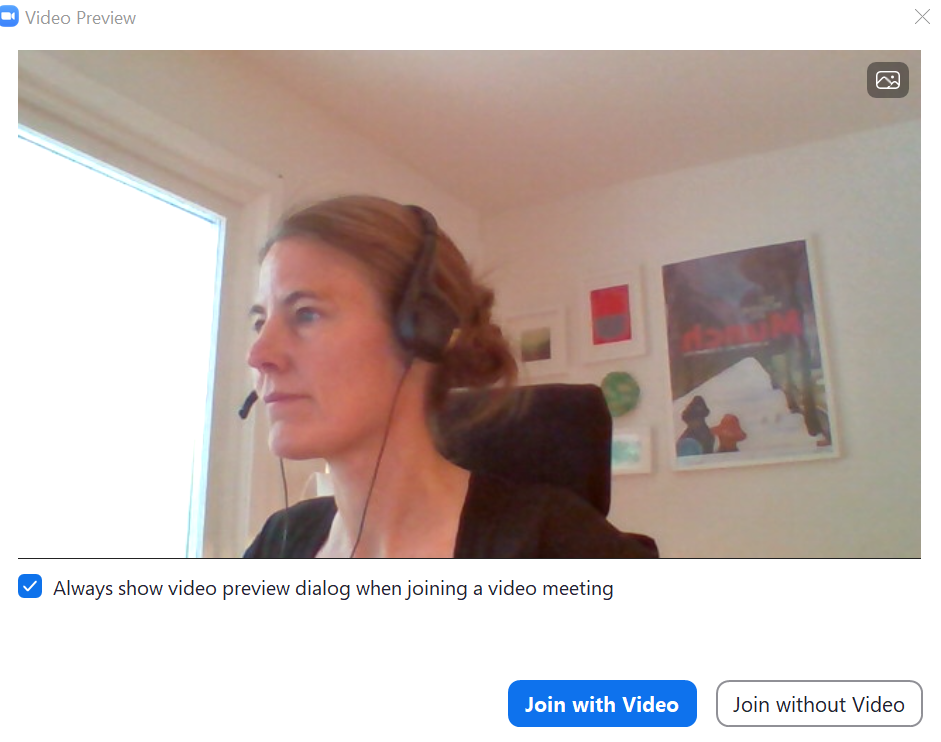 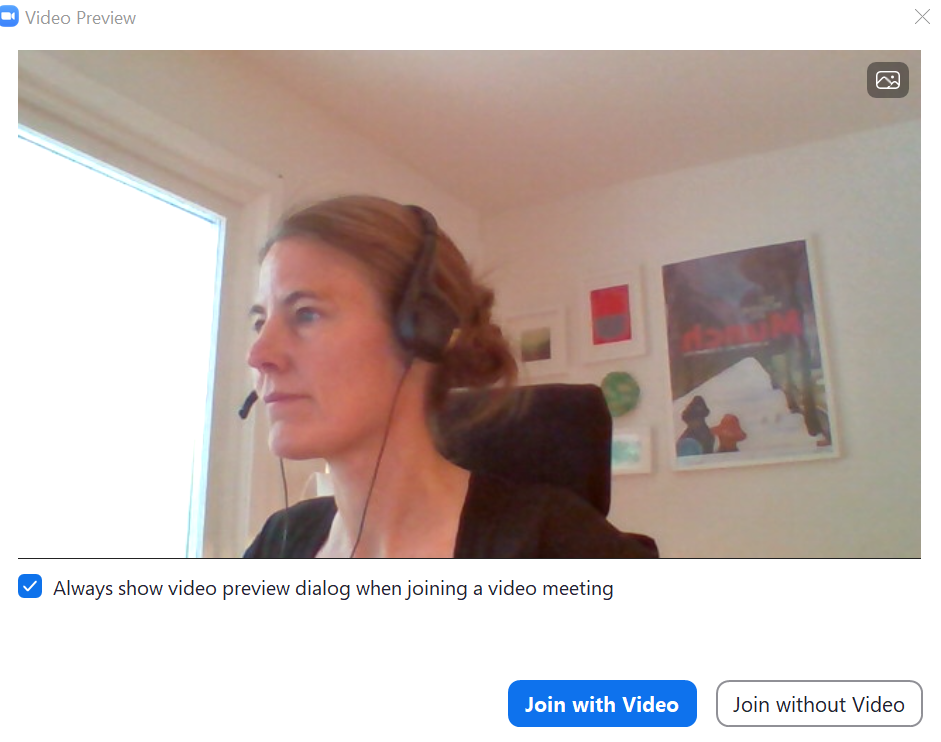 Om du ønsker å delta med video, kan bruke en virtuell bakgrunn for å skjule omgivelsene du sitter i. Åpne videomenyen og klikk på «Choose Virtual Background»: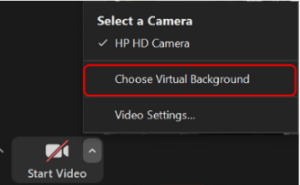 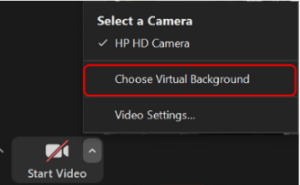 Du kan også endre ditt eget visningsnavn. Klikk på «Participants». Før musepekeren over ditt eget navn og klikk «More». Klikk på «Rename» og endre ditt visningsnavn.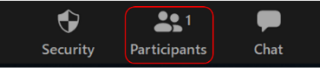 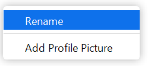 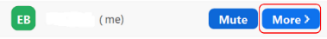 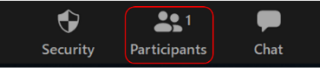 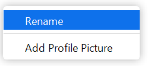 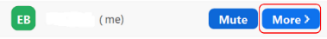 Dele skjermDersom du skal dele skjerm, bør du lukke applikasjoner og filer du ikke vil vise.Opptak Du vil få varsel i zoom dersom det gjøres opptak. NB! Av både personvernhensyn og opphavsrettslige hensyn skal du ikke selv ta opptak av intervjuet. Samtykkeskjema – Samtykke til forskningsintervju i ZoomGul tekst er veiledende og skal slettes før sending til intervjudeltakeren. Du som er prosjektleder velger selv i hvilket format du vil distribuere informasjonsskrivet og sørge for samtykke. Du kan for eksempel lage samtykkeskjemaet i UiO nettskjema, eller gjøre opptak av muntlig samtykke i starten av intervjuet. Samtykket må uansett være informert. Du må derfor sørge for at informasjonsskrivet er lest før de samtykker. Informasjonsskrivet kan legges på en egen nettside eller som tekst i et nettskjema. Det kan også sendes på epost dersom intervjuet handler om alminnelige personopplysninger. Gjelder det svært sensitive helseopplysninger bør det kanskje heller sendes rekommandert i vanlig post, eller sendes kryptert på epost, i god tid før intervjuet. Samtykket skal være dokumenterbart. Hvis du velger muntlig samtykke, må du først spørre respondenten om det er greit å gjennomføre opptak (uten at det blir gjort opptak). Når det blir svart "JA", så kan du starte opptak, - Gi nødvendig informasjon og deretter spørre på nytt om det blir samtykket til opptak. Deretter kan du gjennomføre selve intervjuet.Pass på at dersom intervjuet skal handle om helseopplysninger eller andre typer røde data, så bør også samtykket og informasjonsskrivet behandles konfidensielt, på samme måte som dataene i prosjektet. Ved røde data kan du koble samtykkene til TSD via digipost. Se mer om dette på UiO sine nettsider. Til respondenten:Før du samtykker må du ha lest informasjonsskrivet Zoom i forskningsintervjuer- Informasjonsskriv, slik at du er orientert om formålet med intervjuet og rettighetene dine.(Ved skriftlig samtykke skal respondenten krysse av, ved muntlig samtykke kan prosjektleder lese opp dette og respondenten svare.)☐ Jeg samtykker til å delta i forskningsintervju på zoom i forbindelse med forskningsprosjektet..(...fyll inn prosjektnavn........)Prosjektleder slett alternativene som ikke passer før utsending, slik at intervjuobjektet kan samtykke til riktig tilfelle:☐ Jeg samtykker til at det vil bli tatt opptak av lyd og bilde i Zoom.☐ Jeg samtykker til at det vil bli tatt opptak av lyd i (beskriv verktøy, f.eks Nettskjema-diktafon)☐ Jeg er orientert om og samtykker til at det ikke blir gjort opptak av intervjuet, bare notater.Dato:                   Sted: Navn (Blokkbokstaver)….....................................................Navn (Underskrift) …..............................................................